Student Government Association 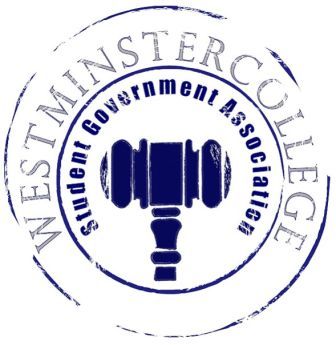 October 18, 2017Meeting MinutesPrayer by Sarah Conn Roll Call and AnnouncementsAll senators are here and accounted for except Jessi Staudacher, Keely Flynn, and Madison FattmanApproval of Last Week’s MinutesMotion to approve last week’s minutes by Adam Himmelman, seconded by Jacob StaubExecutive Officers ReportPresident – Carl CarpenterRollover IdeasWeight clips for the end of the barsExpanding the weight roomVice President – Anna DanielsNo ReportSecretary – Rachel TraunerThere are 34 Senators in attendance Treasurer – Nataleigh KerrExpenses this Week$954: New York City hotel room deposit$386.14: Reimbursement of shipping Costs for Hurricane DonationsOpen ForumCommittee MeetingsFinance – Tyler SheetsAllocations Request from Ski ClubTheir representative will be in next week to present their requestAcademics – Austin ArrigoCommitteesNo committees met this week	Diversity – Jordan ShermanThe next Civil Dialogue is scheduled for Tuesday, October 31st at 12:45 – 1:45 in LakeviewThe topic has been discussed, and will be announced next weekThe Tunnel of Oppression is coming up; it is on November 2nd from 5:00 - 9:00 PMA representative from each sorority and fraternity will relay the information back to their respective orginizationsWe would like a wide array of students and groups on campus to be there and to showcase a room	Special Events – Mackenzie BasallaThank you everyone for your help at homecoming!Service – Elizabeth SmithMohawk High School is collecting shoes, so over fall break be mindful and think about bringing some back to donate!They are collecting until November 25th Hurricane Donations have been sent!Money is still coming in through the end of the month Staff breakfast is November 21st from 7:00 – 10:00 AM; we will be serving Panera and DunkinHYPA Mentor Program is looking for volunteers; see Liz if you are interested At New Castle High SchoolPartnered with youth in the local areaService and SPARK will be partnering in order to start the “Kindness Rocks” on campusDecorating rocks with positivity so that others can find themNovember 1st	Student Concerns – Tanner EasleyStudent ConcernsNonePlease take the time to fill out the Dining Service Survey that went outFAC meets tomorrow at 12:30 in Wiesel Conference RoomAny food related concerns should be emailed to TannerMenu systemsFood Plan Tiers More gluten free optionsBe thinking about more options that you would like to see so that Tanner can relate them to Jeff Creveling Flies around Sammie’sKeep sending Rollover ideas to TannerIf you have something that you want discussed, please make a motion to open up a discussion in New BusinessPublic Relations – Matt McDonaldSGA Day is next Friday, October 27thPlease sign up for available slots so that we have enough Senators to cover each time slotThis will be taking place all day!We will be having Dunkin Munchkins and Apple Castle DonutsKeep posting and sharing Social Media Please wear your SGA Quarter zips for SGA Day These will be passed out during next week’s meetingOld BusinessNoneNew BusinessNoneOpen FloorCongratulations to Matt and Teddy on Homecoming King and QueenAdjournmentMotion to adjourn by Sarah Conn, seconded by Teddy Constantine 